Дата: 06.04.2020Тема: Кормовые бобовые растения.1. Стр. 148 - 150 прочитать.2. Сделай рисунок клевера в тетради.Дата: 13.04.2020Тема: Розоцветные. Общие признаки розоцветных.1. Стр. 150 - 151 прочитать.2. В тетрадь выпиши признаки, которыми обладают розоцветные.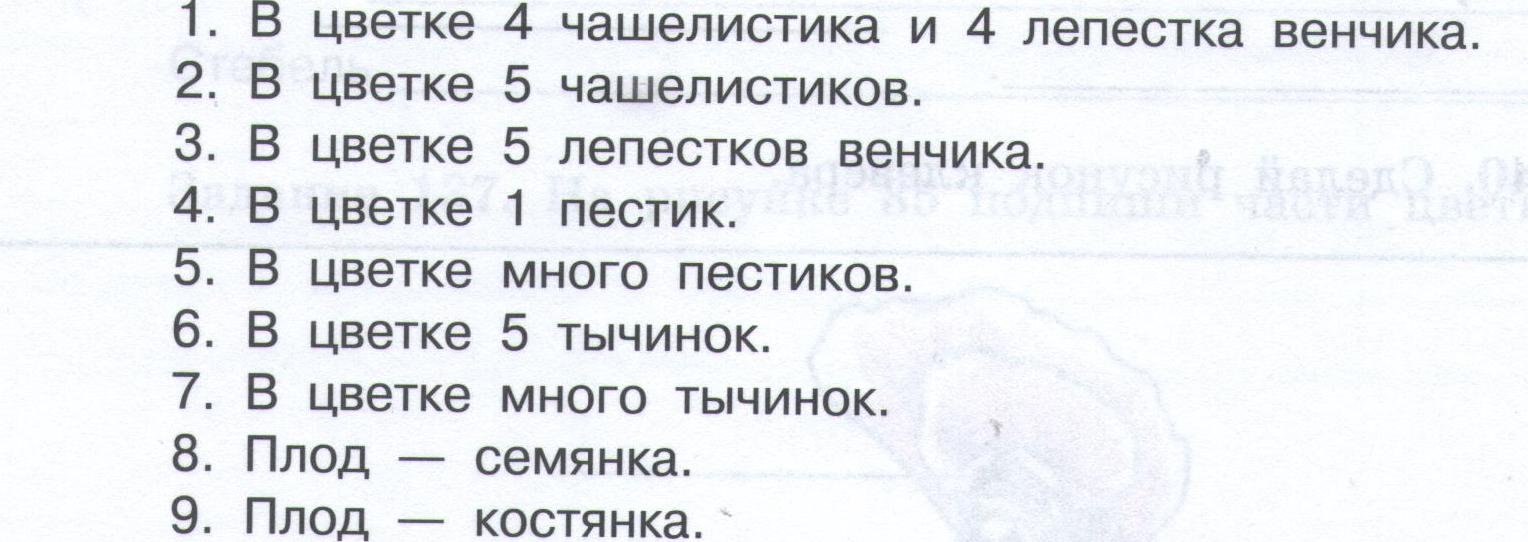 